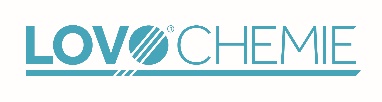 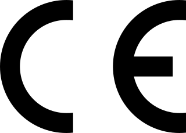 										Etiketa/Príbalový letákBOROSAN ForteEÚ PRODUKT NA HNOJENIEVýrobca: Lovochemie, a. s., Terezínská 57, Lovosice, 410 02, Česká republikaDistribútor:Označenie typu: PFC 1(C)(II)(a) Chemické a fyzikálne vlastnosti:Hnojivo je kvapalné, bezfarebné až svetložltej farby. Hnojivo obsahuje 5 % dusíka, ktorý je vyjadrený ako celkový.Obsah kontaminujúcich látok: hnojivo spĺňa limity obsahu kontaminujúcich látok pre daný typ hnojiva podľa Nariadenia (EÚ) 2019/1009.Použitie:Používa sa na preventívne alebo kuratívne odstraňovanie nedostatku využiteľného bóru v rastlinách. Pri kuratívnej aplikácii formou postreku na list odstraňuje fyziologické anomálie spôsobené nedostatkom tohto prvku v rastline. Preventívne sa aplikuje do porastov na stanovištiach s vysokým deficitom bóru. Preventívna aplikácia sa odporúča aj na kultúry náročné na dostatočnú zásobu bóru. K takýmto náročným plodinám patrí: repka, mak, slnečnica, cukrová repa, kŕmna repa, ovocie, okrasné kvety. Aplikácia:Najvhodnejšie použitie je začiatkom vegetácie po olistení kultúr. Potom je možné hnojivo aplikovať v14-denných intervaloch. V čase kvitnutia hnojivo priaznivo pôsobí na prerastanie peľového vrecúška a tým aj na tvorbu semien a plodov. Hnojivo je možné aplikovať počas celej vegetácie. Pre aplikáciu platia všeobecné zásady pre foliárnu výživu rastlín, t. j. najvhodnejší čas na aplikáciu je pri vyššej relatívnej vlhkosti a nižších teplotách. Optimálne je to skoro ráno, večer alebo pri zatiahnutej oblohe.Uvedené dávky vyjadrujú orientačné množstvo hnojiva odporúčaného na aplikovanie pre danú plodinu. Konkrétne dávky acelkové množstvo je nutné spresniť podľa lokálnych podmienok a platnej legislatívy. Veľmi vhodné je využiť rozbor pôdy arastlín, prípadne ďalšie diagnostické nástroje.Používať iba v prípade skutočnej potreby. Neprekračovať určené dávkovanie.Označenie podľa nariadení (ES) č. 1272/2008 (CLP):Výstražné symboly nebezpečnosti:Odpadá.Signálne slovo:
Odpadá.Štandardné vety o nebezpečnosti:Odpadá.Pokyny na bezpečné zaobchádzanie:Zoznam všetkých zložiek tvoriacich viac ako 5 % hmotnosti hnojiva:Boretanolamín CAS 26038-87-9 (CMC 1)Hnojivo spadá do pôsobnosti smernice Rady 91/676/EHS, o ochrane vôd pred znečistením spôsobeným dusičnanmi zpoľnohospodárskych zdrojov. Hnojivo obsahuje dusík, a preto je možné ho v ohrozených oblastiach používať obmedzene. Na stanovištiach mimo ohrozené oblasti je možné hnojivo použiť bez obmedzení.Doplňujúce či podrobné informácie vzhľadom k bezpečnému zaobchádzaniu a vplyvu na životné prostredie, vrátane pokynov pre prvú pomoc, sú uvedené v bezpečnostnom liste daného hnojiva.Tento výrobok je možné použiť v ekologickom poľnohospodárstve podľa Nariadenia Rady (ES) č. 834/2007 a Nariadenia Komisie (ES) č. 889/2008 ekologickej výrobe a označovaní ekologických produktov so zreteľom na ekologickú výrobu, označovanie a kontrolu.Doprava a skladovanie:Hnojivo sa dopravuje v  PE prepravníkoch alebo iných obalových jednotkách dohodnutých s odberateľom. Skladujte v polyetylénových, sklolaminátových zásobníkoch alebo v pôvodných obaloch. Teplota výrobku pri skladovaní nesmie klesnúť pod +5 °C. Objem balenia: 0,5 1 5 10 20 600 1 000 litrov a cisternySpotrebujte do: 24 mesiacov pri skladovaní v pôvodných neporušených obaloch a pri dodržaní podmienok skladovaniaDátum výroby:VlastnosťHodnotaBór ako B v % hm., vodorozpustný11pH zriedeného roztoku (1:5)7 – 9Hustota v kg/l pri 20 °Ccca 1,38PlodinaObdobie aplikáciePočet aplikáciíDávkovanie v l/haRepka ozimná1. aplikácia: na jeseň, BBCH 13 - 142. aplikácia: na jar, BBCH 30 do butonizácie1133Cukrová repa1. aplikácia: po dokončení tvorby listovej ružice 2. aplikácia: v14-dňovom intervale23Malvice, kôstkoviny1. aplikácia pri otváraní pukov, 2. a 3. aplikácia v intervale 14 dní 2 - 32Zelenina3 týždne po výsadbe, 2. aplikácia po 4 týždňoch21Vínna réva1. aplikácia pri otváraní pukov, 2. pri kvitnutí a 3. pri raste plodov33Obilniny ozimnépo skončení zimy12P220 - Uchovávajte mimo odevov a iných horľavých materiálov.P262 - Zabráňte kontaktu s očami, pokožkou alebo odevom.P280 - Noste ochranné rukavice/ochranný odev/ochranné okuliare/ochranu tváre/prostriedky na ochranu sluchu.P302+P352 - PRI KONTAKTE S POKOŽKOU: Umyte veľkým množstvom vody.P305+P351+P338 - PO ZASIAHNUTÍ OČÍ: Niekoľko minút ich opatrne vyplachujte vodou.  Ak používate kontaktné šošovky a je to možné, odstráňte ich.  Pokračujte vo vyplachovaní.P314 - Ak pociťujete zdravotné problémy, vyhľadajte lekársku pomoc/starostlivosť.P403 - Uchovávajte na dobre vetranom mieste.P405+P102 - Uchovávajte uzamknuté. Uchovávajte mimo dosahu detí.